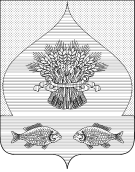 АДМИНИСТРАЦИЯ  ГРИШКОВСКОГО СЕЛЬСКОГО  ПОСЕЛЕНИЯКАЛИНИНСКОГО РАЙОНАПОСТАНОВЛЕНИЕот _____________  						                       № ___с.ГришковскоеОб утверждении Положения о создании и организации добровольной пожарной охраны, о порядке её взаимодействия с другими видами пожарной охраны на  территории  Гришковского сельского поселения Калининского района  В целях обеспечения первичных мер пожарной безопасности на территории  Гришковского сельского поселения Калининского района поселения и в соответствии с Федеральными законами от 06.10.2003 г. № 131-ФЗ «Об общих принципах организации местного самоуправления в Российской Федерации»; от 13.07.2015 № 234 –ФЗ «О внесении изменений в отдельные законодательные акты Российской Федерации по вопросам пожарной безопасности»,   от 06.05.2011 № 100-ФЗ «О добровольной пожарной охране»; и Уставом   Гришковского сельского поселения Калининского района п о с т а н о в л я ю: 1. Утвердить  «Положение о создании и организации деятельности добровольной пожарной охраны, о порядке её взаимодействия с другими видами пожарной охраны (приложение 1).2. Утвердить «Реестр муниципальной добровольной пожарной охраны»  (приложение 2) 3. Контроль за выполнением настоящего постановления оставляю за собой. 4.Постановление вступает в силу с момента его обнародования. Глава Гришковского сельского поселенияКалининского района                                                                           В.А. ДаценкоПРИЛОЖЕНИЕ №1к постановлению администрацииГришковского сельского поселенияКалининского районаот _______  № ____ПОЛОЖЕНИЕо создании и организации деятельности добровольной пожарной охраны, о порядке её взаимодействия с другими видами пожарной охраны на территории Гришковского сельского поселения Калининского районаI.Общие положения1. Настоящее положение определяет порядок привлечения сил и средств подразделений добровольной пожарной охраны (далее - ДПО) для тушения пожаров на территории  поселения и  в целях реализации требований законодательных и нормативных правовых актов Российской Федерации в области пожарной безопасности.2. Для проведения мероприятий по охране от пожаров территории Гришковского сельского поселения Калининского района   организуется ДПО из числа граждан на добровольной основе. 3. Организация ДПО, руководство ее деятельностью и проведение массово-разъяснительной работы возлагаются на начальника ДПО.4. Начальник ДПО подчиняется главе  Гришковского сельского поселения Калининского района и выполняет свои задачи совместно территориальным подразделением ГПС.
II. Основные задачи и функции добровольной пожарной охраны.1. На подразделения ДПО возлагаются следующие основные задачи:
 	- организация и осуществление профилактики пожаров;
 	- спасение людей и имущества при пожарах, оказание первой помощи;
 	- организация и осуществление тушения пожаров и проведения аварийно-спасательных работ.
   	 2. В соответствии с возложенными задачами подразделения ДПО осуществляют следующие основные функции:  - контролируют соблюдение требований пожарной безопасности в границах  поселения; - принимают участие в обучении детей дошкольного и школьного возраста, учащихся образовательных учреждений, работоспособного населения и пенсионеров мерам пожарной безопасности, а также в осуществлении их подготовки к действиям при возникновении пожара;  -проводят противопожарную пропаганду;  - принимают участие в службе пожарной охраны;  - участие в случае необходимости членов добровольной пожарной охраны в боевых расчетах в работе на пожарных автомобилях; - участвуют в тушении пожаров.      3. Для эффективного выполнения возложенных на ДПО задач разрабатываются следующие документы:- журнал занятий ДПО (расписание занятий); -тематический план самостоятельной подготовки.

III. Порядок организации добровольной пожарной охраны и ее работа

         1. Подразделения ДПО создаются в виде дружин и команд, которые входят в систему обеспечения пожарной безопасности Гришковского сельского поселения Калининского района.2. Подразделение добровольной пожарной охраны осуществляет деятельность без использования приспособленной и  пожарной техники. 3. В случаях высокой пожарной обстановке  на территории поселения организовывается дежурство добровольными пожарными, которые совершают объезд территории. 4. Для своевременного реагирования на пожары начальником подразделения ДПО определяется порядок сбора добровольных пожарных и способ их доставки к месту пожара.5. Подразделения ДПО  привлекаются к проведению пожарно-тактических учений (занятий). 6. Учет фактического времени несения службы (дежурства) добровольными пожарными, а также проведения мероприятий по предупреждению пожаров осуществляется начальником подразделения ДПО.

 IV. Обязанности начальника  подразделения добровольной пожарной охраны

    1. Начальник подразделения ДПО назначается главой  администрации Гришковского сельского поселения Калининского района. 2. Начальник добровольной пожарной охраны  обязан:-осуществлять контроль за соблюдением противопожарного режима на территории муниципального образования; -наблюдать за готовностью к действию всех первичных средств пожаротушения, имеющихся на территории поселения, и не допускать использования этих средств не по прямому назначению;-вести разъяснительную работу среди населения о мерах пожарной безопасности;-проводить занятия с личным составом добровольной пожарной охраны (в отдельных случаях для проведения занятий может привлекаться ведомственная пожарная охрана объекта);-руководить тушением пожаров на территории муниципального образования до прибытия пожарной команды;-информировать администрацию  Гришковского сельского поселения Калининского района о нарушении противопожарного режима. 3. Во время отсутствия начальника добровольной пожарной охраны заместитель начальника  выполняет все его обязанности.V. Обязанности начальника отделения добровольной пожарной охраны1. Начальник отделения добровольной пожарной охраны  обязан: - следить за соблюдением противопожарного режима и готовностью к действию средств пожаротушения;- обеспечивать явку на занятия членов добровольной пожарной охраны отделения;-проверить уровень подготовки членов добровольной   пожарной  охраны;- руководить тушением пожара при его возникновении до прибытия пожарной команды или начальника добровольной пожарной охраны.VI. Личный состав добровольной пожарной охраны 1. ДПО комплектуются добровольными пожарными.2. В добровольные пожарные принимаются на добровольной основе в индивидуальном порядке граждане, способные по своим деловым и моральным качествам, а также по состоянию здоровья исполнять обязанности, связанные с предупреждением и (или) тушением пожаров.3. Отбор граждан в добровольные пожарные осуществляется администрацией  Гришковского сельского поселения Калининского района.4. Для участия в отборе граждане подают письменное заявление на имя главы  Гришковского сельского поселения Калининского района. 5. По результатам отбора в течение 30 дней со дня подачи заявления глава  администрации Гришковского сельского поселения Калининского района принимает распоряжение о принятии гражданина в добровольные пожарные или об отказе гражданину в приеме в добровольные пожарные.6. Граждане, принятые в добровольные пожарные, регистрируются в Реестре добровольных пожарных Гришковского сельского поселения Калининского района (приложение № 2).7. Порядок ведения и хранения Реестра, а также передачи содержащихся в нем сведений в ДПО устанавливает  администрация  Гришковского сельского поселения Калининского района.8. Органы местного самоуправления организуют первоначальную подготовку добровольных пожарных.9. Первоначальная подготовка добровольных пожарных осуществляется на безвозмездной основе, как правило, на базе территориальных подразделений ГПС.
    10. Основанием для исключения гражданина из числа добровольных пожарных является:-личное заявление;- несоответствие квалификационным требованиям, установленным для добровольных пожарных;- состояние здоровья, не позволяющее работать в пожарной охране;- систематическое невыполнение установленных требований, а также самоустранение от участия в деятельности подразделения ДПО;- совершение действий, несовместимых с пребыванием в ДПО.11. Добровольные пожарные имеют право на:- защиту жизни и здоровья при исполнении ими обязанностей, связанных с осуществлением ими деятельности в добровольной пожарной команде или добровольной пожарной дружине;- возмещение вреда жизни и здоровью, причиненного при исполнении ими обязанностей, связанных с осуществлением ими деятельности в добровольной пожарной команде или добровольной пожарной дружине, в порядке, установленном законодательством Российской Федерации;- информирование о выявленных нарушениях требований пожарной безопасности органов местного самоуправления и (или) организаций, соответствующих территориальных подразделений Государственной противопожарной службы;- внесение в органы местного самоуправления и организации предложений по повышению уровня пожарной безопасности на территориях муниципальных образований и в организациях;12. На добровольных пожарных возлагаются обязанности:- обладать необходимыми пожарно-техническими знаниями в объеме, предусмотренном соответствующей программой профессионального обучения добровольных пожарных;- во время несения службы (дежурства) в соответствии с графиком дежурства добровольных пожарных, принимающих участие в профилактике пожаров и (или) участие в тушении пожаров и проведении аварийно-спасательных работ, прибывать к месту вызова при получении сообщения о пожаре или о чрезвычайной ситуации, принимать участие в профилактике пожаров и (или) участие в тушении пожара и проведении аварийно-спасательных работ и оказывать первую помощь пострадавшим;- нести службу (дежурство) в соответствии с графиком дежурства, согласованным с руководителем организации по месту работы или учебы добровольного пожарного в случае включения добровольного пожарного в указанный график дежурства в рабочее или учебное время и утвержденным соответственно руководителем добровольной пожарной команды или добровольной пожарной дружины;- соблюдать установленный порядок несения службы (дежурства) в расположении добровольной пожарной команды или добровольной пожарной дружины, дисциплину и правила охраны труда в пожарной охране;- содержать в исправном состоянии снаряжение пожарных, пожарный инструмент, средства индивидуальной защиты пожарных и пожарное оборудование;- выполнять законные распоряжения руководителя добровольной пожарной команды или добровольной пожарной дружины и руководителя тушения пожара.13. Администрация  Гришковского сельского поселения Калининского района по согласованию с руководителем территориального подразделения ГПС организует и осуществляет последующую подготовку добровольных пожарных с привлечением специалистов территориального подразделения ГПС.14. Программа последующей подготовки добровольных пожарных разрабатывается начальником подразделения ДПО.15. Администрация  Гришковского сельского поселения Калининского района в соответствии с действующим законодательством Российской Федерации предоставляет подразделению ДПО в безвозмездное пользование здания (помещения), необходимые для осуществления их деятельности.16. Добровольные пожарные, принимающие непосредственное участие в тушении пожаров, как правило, обеспечиваются специальной одеждой и снаряжением.VII. Содержание добровольной пожарной охраны1. Все расходы по содержанию добровольных пожарных   производятся за счет средств, предусмотренных в бюджете  Гришковского сельского поселения Калининского района.Глава Гришковского сельского поселенияКалининского района                                                                           В.А. ДаценкоПРИЛОЖЕНИЕ № 2К постановлению администрацииГришковского сельского поселенияКалининского районаот __________ №_____Реестр добровольной пожарной охраны Гришковского сельского поселения Калининского районаВ период проведения независимой экспертизы (семь рабочих дней) предложения и замечания по проекту НПА просим сообщить письменно на электронный адрес администрации Гришковского сельского поселения Калининского района adm_grish_2006@mail.ruПРОЕКТ№ п/п Дата включения в реестр сведений о добровольном пожарномНомер и дата заявления о включении в ДПОФ.И.О. добровольного пожарногоДата и место рожденияАдрес места проживанияСерия, номер паспорта гражданина РФ, сведения о дате его выдачи и выдавшем его органеКонтактная информация (номер телефона, электронной почты)Контактная информация (номер телефона, электронной почты)Сведения об имеющемся образовании в области пожарной безопасности1 2.3.